PENDAHULUAN1. 1 Latar BelakangPendidikan adalah salah satu faktor yang sangat penting bagi kehidupan manusia untuk mencapai cita-cita dan tujuan yang diharapkan karena harus dilaksanakan sebaik mungkin untuk menunjang berbagai faktor ilmu yang menjadi dasar media belajar siswa. Pendidikan juga merupakan upaya secara sadar dan terencana untuk mencerdaskan dan mengembangkan potensi pesera didik. Menurut (Azhari, 2013) menyatakan bahwa Pendidikan menentukan perkembangan dan perwujudan sumber daya manusia, khususnya pada pembangunan bangsa dan negara. Tidak hanya untuk bangsa dan negara, Pendidikan juga memiliki  peran yang sangan penting dalam membentuk sumber daya menusia yang cerdas, kreatif, dan cakap.Multimedia interaktif merupakan suatu media pembelajaran yang menggabungkan beberapa komponen seperti teks, gambar, video, grafik dan audio, serta dapat digunakan untuk menyampaikan informasi dengan memakai 2 media elektronik seperti laptop dan komputer (Priyanto, 2019:2). Pengembangan aplikasi multimedia yang menarik, diharapkan dapat menjadi salah satu media pembelajaran yang digunakan untuk meningkatkan pemahaman siswa dalam kegiatan belajar. Siswa pada zaman sekarang biasanya hanya menggunakan handphone untuk bermain game atau sosial media, oleh karena itu pengembangkan media yang mengacu pada pendidikan sangat penting guna menunjang proses pembelajaran (Apriyani, 2018). Media pembelajaran yang beragam diharapkan dapat digunakan guru dalam proses pembelajaran untuk meningkatkan kualitas pembelajaran.Menurut pendapat (Aqib, 2019) menyatakan bahwa “Media pembelajaran adalah segala sesuatu yang difungsikan untuk menyalurkan pesan dan merangsangterjadinya proses belajar pada siswa”. Salah satu bentuk media pembelajaran adalah media pembelajaran interaktif. Media pembelajaran interaktif memanfaatkan gambar, video, grafik dan audio agar penyampaian materi pembelajaran menjadi lebih menarik dan membuat siswa lebih berprestasi. Hal ini sesuai dengan pendapat (Putri, Setyo, Suparmi, & Sarwanto, 2018) yang menyatakan bahwa “Media pembelajaran interaktif efektif digunakan dalam pembelajaran dan dapat meningkatkan prestasi hasil belajar Siswa“. Pembelajaran interaktif dapat diimplementasikan dengan menggunakan kerangka LCD (Learning Content Development)Pada tahun 2020 dunia diguncangkan dengan adanya wabah yaitu pandemi Covid-19. Pandemi Covid-19 ini menyebabkan krisisnya kesehatan yang melanda hampir di seluruh dunia. di masa pandemi ini berdampak pada berbagai bidang, salah satunya di bidang pendidikan. Banyak negara yang memutuskan untuk menutup sekolah atau kampus sementara selama masa pandemi Covid-19 berlangsung. Untuk mengatasi wabah pandemi Covid-19 ini, negara-negara menerapkan sebuah tindakan salah satunya dengan melakukan jarak soasial atau social distancing yang dirancang untuk mengurangi interaksi kepada orang-orang dalam komunikasi yang lebih luas (Wilder-Smith & Freedman, 2020).Dengan adanya social distancing maka pembelajaran disekolah menjadi terhambat dan tidak bisa dilakukan secara langsung, hal ini juga berpengaruh pada pelaksanaan kegiatan pendidikan, berbagai kendala juga muncul dalam penerapan pembelajaran daring atau belajar jarak jauh tanpa tatap muka secara langsung. Pembelajaran melalui internet menjadi hal yang sulit dilakukan bagi siswa yang baru memasuk sekolah dasar tanpa adanya pendamping, apalagi siswa disuruh untuk belajar secara mandiri. siswa juga sering kesulitan untuk mendapatkan jaringan yang setabil di beberapa derah tertentu dengan jaringan yang tidak memadai dan akhirnya siswa menjadi kesulitan untuk memahami materi yang telah disampaikan oleh gurunya secara berlangsung.Berdasarkan permasalahan yang telah disimpulkan mengenai pembelajaran pada siswa Sekolah Dasar Negeri Tirtomoyo II di masa wabah pandemi Covid-19 ini, yang dikarenakan sulitnya untuk belajar sendiri tanpa pendamping dan dengan jaringan yang tidak memadai menjadikan siswa sulit untuk memahami materi yang telah disampaikan oleh gurunya. Maka dari hal tersebut memunculkan ide untuk membuat aplikasi "Media Pembelajaran Interaktif Untuk Kelas 1 Sekolah Dasar Negeri Tirtomoyo II Berbasis Unity". Dimana aplikasi tersebut dapat membantu siswa untuk belajar secara interaktif dan memudahkan siswa untuk memahami pelajaran dalam pembelajaran bahasa indonesia dan matematika.. Aplikasi ini mempunyai beberapa fitur menu mulai dari pengenalan huruf dan angka, tambah dan pengurangan, hitung jumlah benda, mendengar kata, mengeja kata pada awalan benda dan soal cerita.1. 2 Rumusan MasalahSesuai dengan permasalahan diatas, penulis merumuskan masalahnya,  yaitu: Bagaimana membuat aplikasi belajar sebagai media bahan ajar kognitif interaktif untuk kelas 1 Sekolah Dasar Negeri Tirtomoyo II berbasis unity?1. 3 Tujuan PenelitianTujuan penelitian adalah merancang dan membuat aplikasi media pembelajaran interaktif yang ditujukan untuk anak Sekolah Dasar Negeri Tirtomoyo II kelas 1, agar bisa membantu para siswa untuk memahami atau memudahkan dalam belajar.4 Batasan MasalahAda terdapat 20 soal latihan dan soal cerita yang disediakan di dalam aplikasi.Mata pelajaran yang gunakan, yaitu:Bahasa Indonesia pada Bab 1 tema 1.Matematika pada Bab 1 pengenalan angka, Bab 2 penjumlahan dan Bab 3 pengurangan.Aplikasi ditujukan untuk anak kelas 1 di Sekolah Dasar Tirtomoyo II Jl. Abdilah No 291 Genitri Tirtomoyo Kec. Pakis Kab. Malang.Aplikasi ini dijalankan secara Offline. Aplikasi ini menggunakan bahasa pemrograman C sharp atau C#.Aplikasi ini dikembangkan dengan software aplikasi Unity.Aplikasi ini bisa di jalankan di Android 10 keatas.5 Manfaat PenelitianBagi penelitianDapat memberikan pengalaman dalam membuat media pembelajaran secara interaktif.Bagi siswaDapat membantu siswa untuk meningkatkan hasil belajar dalam materi matematika di bab 1 sampai bab 3 dan materi Bahasa Indonesia di bab   1 tema 1 melalui media pembelajaran interaktif.Bagi institusiHasli penelitian berguna untuk anak sekolah dasar kelas 1 di tirtomoyo II.1. 6 Metodologi PenelitianMetode penelitian dalam sebuah laporan Tugas Akhir merupakan kegiatan penelitian guna untuk memperoleh pengetahuan ilmiah atau ilmu dan sebuah informasi sesuai yang seperti telah terumuskan dalam rumusan masalah ataupun tujuan penelitian. Perlu adanya perencanaan dan desain menyeluruh tentang setiap urutan kerja penelitian yang di susun dalam bentuk rumusan operasional. metode dalam suatu penelitian tersebut di susun dengan mengacu pada :1.6. 1 Tempat Dan Waktu PenelitianTempat dan waktu penelitian ini bertempat di Jl. Abdilah No 291 Genitri Tirtomoyo Kec. Pakis Kab. Malang. Dengan jangan waktu antara bulan February hingga september, hal tersebut dilakukan untuk memperoleh informasi data yang benar sesuai dengan topik penelitian.Tabel 1.1 Tempat dan waktu penelitian2 Bahan Dan Alat PenelitianBahanBahan untuk menyusun laporan menggunakan bahan pendukung untuk melakukan penelitian atau survey berupa data yang didapatkan dari hasil observasi kepada kepala Sekolah Dasar Negeri Tirtomoyo II.Alat PenelitianHardwarePerangkan Laptop AMD A4-5000 APU with Radeon (TM) HD Graphics (4CPUs), ~1.5GHz.Koneksi interne.Perangkat Mouse dan Keyboard.SoftwareMenggunakan aplikasi UnityMenggunakan teks editor Visual Studio CodeMenggunakan aplikasi Adobe Illustrator CC 20173 Pengumpulan DataDalam pengumpulan data ini penulis melakukan penelitian untuk mengumpulkan berbagai informasi yang nantinya akan digunakan untuk membuat laporan. Tahap pengumpulan data yang mendukung penelitian ini di antaranya:Metode WawancaraWawancara merupakan suatu kegiatan yang merupakan pertemuan antara dua orang atau lebih untuk melakukan pertukaran informasi dan ide melalui tanya jawab. Wawancara ini dilakukan kepada penulis dan pihak sekolah, wawancara bertujuan untuk mengumpulan data yang dibutuhkan penulis dengan dikalukan tanya jawab kepada pihak sekolah.Metode ObservasiMetode Observasi ini penulis mengumpulkan data yang dilakukan melalui pengamatan. Metode ini bertujuan untuk mendapatkan informasi secara langsung dari pihak sekolah.Studi PustakaStudi pustaka merupakan teknik pengumpulan data dengan melakukan tinjauan pustaka yang berupa pengumpulan refrensi-refrensi atau buku-buku yang melakukan pencarian sumber dari internet yang berhubungan dengan sistem terkait, hal tersebut menjadi media pendukung dalam melakukan penelitian ini.1.6. 4 Analisa DataBerdasarkan data yang telah di kumpulkan, dilakukan analisa dengan metode Analisa sebab akibat untuk untuk mengetahui segala kebutuhan yang akan diperlukan dalam membuat sistem dan guna mengetahui berbagai fakta yang mempengaruhi dalam pengambilan keputusan.Tabel 1.2 Analisa Data5 Prosedur PenelitianDalam melakukan proses perancangan system metode dasar yang  digunakan adalah SDLC (System Development Life Cycle) dengan penjelasan  tahap sebagai berikut:Tahap PenelitianDalam tahapan ini peneliti melakukan upaya observasi dan melakukan pengamatan pada setiap informasi berdasarkan data penelitianTahap AnalisisPada tahap ini peneliti melakukan analisis terhadap sistem yang akan dibuat serta menyesuaikan dengan kebutuhan yang  diperlukan bagi user.Tahap DesainDalam tahap ini selanjutnya dari proses perencanaan dan setelah dilakukan analisis peneliti melakukan perancangan desain untuk membangun aplikasi.Tahap ImplementasiDalam tahap ini penulis membangun sistem website berdasarkan desain yang telah dirancang sebelumnya. Tahap implementasi ini dilakukan dari awal proses pengkodean hingga sistem dapat dijalankan. Dari fungsi-fungsi yang di butuhkan user nantinya hingga tampilan yang dibuat.Tahap PemeliharaanTahap pemeliharaan sistem berfungsi untuk menjaga sistem tetap mampu beroperasi secara benar melalui kemampuan sistem dalam mengadaptasikan diri sesuai dengan kebutuhan.Adapun gambar mengenai tahap prosedur penelitian dengan urutan yang benar adalah sebagai berikut: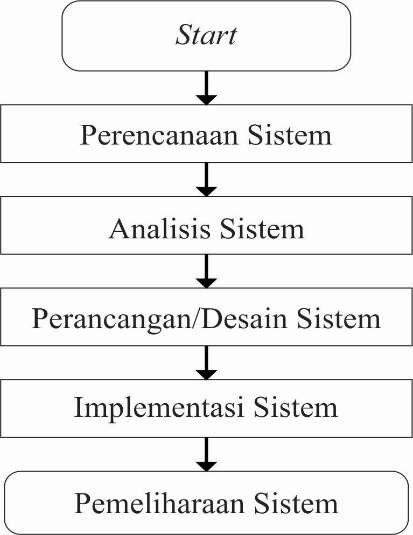 Gambar 1.1 Prosedur Penelitian7 Sistematika PenulisanDalam melakukan penelitian penulis menggunakan metode penelitian yang ditujukan untuk mempermudah dan memperjelas pembahasan, maka tugas akhir  ini disusun dalam sistematika sebagai berikut :BAB I PENDAHULUANDalam bab ini menjelaskan tentang latar belakang masalah, rumusan masalah yang menjadi pokok pembahasan, Batasan masalah yang menjelaskan Batasan dari materi pokok permasalahan, tujuan  yang  diinginkan penelitian dalam melakukan penelitian, manfaat dari penelitian yang di lakukan oleh peneliti untuk system di masa mendatang, metodologi penelitian yang digunakan penulis dalam menyusun laporan, serta sistematika penulisan yang digunakan dalam mempermudah penjelasan pembahasan.BAB II LANDASAN TEORILandasan Teori, yang berisi teori kajian yang berasal dari penelitian yang sebelumnya pernah dilakukan.BAB III ANALISIS DAN PERANCANGAN SISTEMPada bab ini menjelaskan tentang perancangan pada perangkat lunak sistem yang dibuat yang memuat analisa sistem dan perancangan.BAB IV IMPLEMENTASI DAN PEMBAHASANPada bab ini mencakup pembahasan proses dan pemaparan sistem, usulan pemecahan masalah, desain sistem serta hasil yang nanti akan di capai.BAB V PENUTUPBab ini berisi penutup beserta kesimpulan dari laporan sistem yang  telah dibuat beserta saran yang digunakan untuk melakukan pengembangan sistem lebih lanjut.DAFTAR PUSTAKAPada daftar pustaka ini berisi berbagai referensi yang digunakan penulis untuk menyusun laporan.NoAktivitasFebMartAprilJunJuliAgusSep1Peninjauan atau Cek Lokasi Observasi dan Data2Melakukan Observasi Melalui StudiArtikel3Survei dan Menentukan Judul atau TopikPenelitian4Membuat Laporan Penelitian5Melakukan Analisa dan MenentukanDesain6Implementasi atau Pembuatan Program7Testing atau Melakukan Percobaan Pada Program8MaintenanceKondisi Saat IniKondisi YangDiinginkanGapDalam PembelajaranPada  pembelajaran onlinesiswa  terkadang kesulitanDengan adanyasistem yang telahMembantumemudahkanDalam Pembelajarandalam belajar dan memahami materi yang telah disampaikan oleh gurunya dikarenakankendala pada jaringan internetdibuat, dapat membantu siswa untuk memahamimateri ataupara siswa untuk bisa memahami materi ataumemudahkanDalam Pembelajaranyang biasanya tidakmendukung atau memadai.memudahkansiswa dalamdalam belajar.Dalam PembelajaranMenjadikan siswa terhambat dalam memahami materi yang telah disampaikan olehgurunya dan terkadang kurangbelajar.Dalam Pembelajarannya media pembelajaran yangmenarik seperti materi yang diDalam Pembelajaransampaikan hanyalah berupa teks dengan minimnya contohgambar.